DIO È ONNIPRESENTE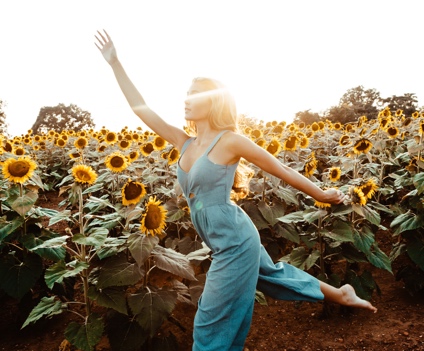 ADORAZIONE:Colossesi 1: 16-17; Salmo 139: 5CONFESSIONE:Geremia 23: 24RINGRAZIAMENTO:Matteo 28:20Appunti personali:INTERCESSIONE:Giosuè 1: 5Appunti personali: 